Farah Liza Jamilus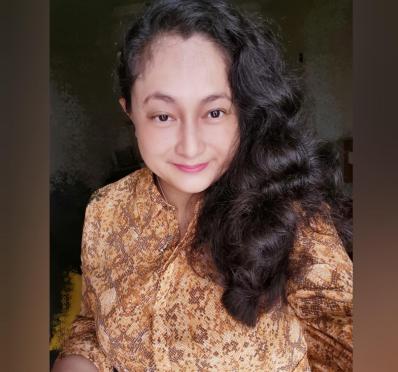 Summary SkillsFluent in Bahasa Malaysia (Malay) and English language Translation, editing and proofreadingMultitask managementCreative problem solvingExcellent in communication and skillsAble to work under tight deadline and pressureA friendly, reliable to work systematically and independently towards results, and develop persuasive creative copy and translations and for clients.Highly skilled in Microsoft Office Windows, MemoqKeen to learn new skills and other projectsPersonal DetailsStudying DBA (Doctorate Business Administration) at the local University. I have attended ITBM (Institute of Translation & Books Malaysia) and move forward with my interest in translation, editing and proofreading. I have built up my client list working since 2018 and I also work as a part timer for agencies. I follow industry standards for translation, editing and proofreading into my mother tongue Bahasa Malaysia (Malay) to English and English to Malay. Besides the translation courses that I have attended, I gained more experiences in other extra projects.Work HistoryFreelance Translator, Editing and Proofreader   Work Description:  Translating, editing and proofreading from English to Bahasa Malaysia and vice versa as needed for documents/process/guidelines or company portfolio, as required by clients.Coordinate with the creative team, delivering projects and analysing the requirement of clients.Experience in editing and proofreading research proposals.Project Details:	Part time editor, translation and proofreading for MPWS Rich Proofreading Sdn. Bhd. Translating 2000 words from English to Bahasa Malaysia (Malay) for Tourist Company at Melaka, Malaysia.	Translating, editing and proofreading academic papers, abstract including questionnaire, Company’s Portfolio or Business Documents, Education, Psychology, Technical (Electrical and Engineering) from English to Bahasa Malaysia and Bahasa Malaysia to English.Proofreading journals and case study for the client in Canada.Proofreading journals (Government P&C) for Jabatan Akauntan Negara Malaysia / Accountant General’s Department of Malaysia.Translating documents (Government P&C) for UNIT PEMODEN     TADBIRAN DAN PERANCANGAN PENGURUSAN MALAYSIA/ MALAYSIAN ADMINISTRATIVE MODERNISATION AND MANAGEMENT PLANNING UNIT (MAMPU).Company Name: Altel Communications Sdn Bhd. (Under Al Bukhary Group) -TelecommunicationsPosition Title: Human Resource Work Description: Recruitment and TrainingCompany Name: Bumi Armada Berhad (Oil and Gas)Position Title: Human Resource Date Joined: November 5, 2012, to January 2013Company Name: Merger – Transfer of employment from SunwayMas to Sunway Integrated Properties Sdn. Bhd. Position Title: Human Capital DevelopmentDate Joined: May 2011 (Merger) to October 23, 2012Company Name: SunwayMas Sdn. Bhd. (Property Developer)Position Title: Sales and AdminDate Joined: July 2009			    EducationLevel: General Translation Course (Kursus Penterjemahan Am)ITBM (Institute Penterjemahan & Buku Malaysia / Malaysian 				 Institute of Translation & Books) – 12-23 March 2018) ITBM – Bengkel Penyuntingan Terjemahan / Workshop on 				      	   Editing of Translation (23-26 April 2018)ITBM – Bengkel Pembacaan Pruf / Proofreading Workshop (9-10				        July 2018)Level: Doctorate Business Administration (DBA)-ongoing process 	University: 		University Utara Malaysia (KL Branch), 2014, MalaysiaLevel: MBA (General)				Graduation Date: 2 Nov 2008	Field of Study: 	Business Administration (University Industri Selangor, Shah 					Alam, Malaysia)Level: Bachelor’s Degree (Hons)		Graduation Date: Feb 2003	Field of Study: 	Combined Subject Program (Human Resource Management 					and European Studies), University of Derby, Derby, United 					KingdomService Rates Upon RequestMail: farahl02771@gmail.comMobile Number: +60122910644Nationality: Malaysian